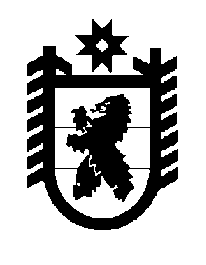 Российская Федерация Республика Карелия    ПРАВИТЕЛЬСТВО РЕСПУБЛИКИ КАРЕЛИЯПОСТАНОВЛЕНИЕ                                          от  2 июня 2016 года № 201-Пг. Петрозаводск О распределении на 2016 год не использованных в 2015 годусубсидий бюджетам муниципальных районов на создание в общеобразовательных организациях, расположенных в сельской местности, условий для занятий физической культурой и спортом В целях использования образовавшегося по состоянию на 1 января 2016 года остатка средств федерального бюджета, выделенных в 2015 году на создание в общеобразовательных организациях, расположенных в сельской местности, условий для занятий физической культурой и спортом, Правительство Республики Карелия п о с т а н о в л я е т:Установить распределение на 2016 год не использованных в 2015 году субсидий бюджетам муниципальных районов на создание в общеобразовательных организациях, расположенных в сельской местности, условий для занятий физической культурой и спортом согласно приложению.           Глава Республики  Карелия                       			      	        А.П. ХудилайненПриложение к постановлению Правительства Республики Карелияот 2 июня 2016 года № 201-ПРаспределение на 2016 год не использованных в 2015 годусубсидий бюджетам муниципальных районов на создание в общеобразовательных организациях, расположенных в сельской местности, условий для занятий физической культурой и спортом_____________Муниципальное образованиеСумма                                                 (рублей)Муезерский муниципальный район687 146,0Итого687 146,0